OSNOVNA ŠKOLA KOPRIVNIČKI BREGI       šk.god. 2019./2020.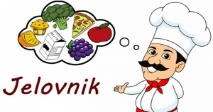 od 7.1. do 31.1.2020.Utorak, 7.1.Srijeda, 8.1.Četvrtak, 9.1.Petak, 10.1.TOKANY OD SVINJETINE-ŽGANCI-KUPUS SALATA-KRUHSVINJETINA-SATARAŠ-RIŽA-SEZONSKA SALATA-KRUHTJESTENINA S UMAKOM BOLOGNESE – SALATA OD KUPUSA - KRUH - VOĆNI KOMPOT (BRESKVA)GRAH S POVRĆEM I JUNETINOM - KRUH  - BANANAPonedjeljak, 13.1.Utorak, 14.1.Srijeda,15.1.Četvrtak, 16.1.Petak, 17.1.MASLAC - MARMELADA - MLIJEKO -  KRUH  - NARANČAPILEĆI STROGANOFF - SLANI KRUMPIR - ZELENA SALATA - KRUHKISELA REPA S NJOKIMA I SVINJETINOM - KRUH - KRUŠKAVARIVO OD MAHUNA - KRUH - MANDARINATJESTENINA SA SALSOM I TUNOM - KISELA PAPRIKA - KRUHPonedjeljak, 20.1.Utorak, 21.1.Srijeda, 22.1.Četvrtak, 23.1.Petak, 24.1.SENDVIČ - JOGURTPEČENA PILETINA -  KRPICE S KUPUSOM - ZELENA SALATA - KRUH - MANDARINAVARIVO KELJ S KOBASICAMA - KRUH - BANANASVINJETINA U ĐUVEČU - RIŽA - KRUHPANIRANI FILE OSLIĆA - PIRE OD KRUMPIRA, BROKULE I CVJETAČE - JABUKA - KRUHPonedjeljak, 27.1.Utorak, 28.1.Srijeda, 29.1.Četvrtak, 30.1.Petak, 31.1.OKRUGLICE S NOUGAT PUNJENJEM - MLIJEKO -KRUŠKAPEČENA  PILETINA - MLINCI - KUPUS SALATA-KRUHHELJDA I RIŽA S KISELIM KUPUSOM I KOBASICAMA - NARANČA - KRUHGRAH VARIVO S JEČMENOM KAŠOM - BANANA - KRUHPEČENI FILET OSLIĆA - KRUMPIR - KELJ NA LEŠO - KRUH